Муниципальное казенное дошкольное образовательное учреждение                                                 «Детский сад № 9  общеразвивающего вида с приоритетным осуществлением                        физического направления развития воспитанников»Учебно-методическая разработка по обучению основам финансовой грамотности для воспитанников старше – подготовительной подгруппы Тема: «Деньги, бережливость и экономия» старшая группа.Ситникова Маргарита Сергеевна                    МКДОУ « Детский сад № 9»                                                                                                                                                                                            с. Новоблагодарное                                                                                                              ул. Ленина д.54 «Б»                                                                                          Воспитатель2016 г.Методическая разработка образовательной деятельности с детьми старшей группы на тему: «Деньги, бережливость и экономия».Форма организации:коллективная деятельность.Предварительная работа: подбор пословиц о бережливости. (Для использования на занятиях и пополнения игровой копилки в уголке экономики)Оборудование и материалы:Мультимедийная установка, мультфильм «Простоквашино», монеты, купюры;  костюм военного, врача, бабушки, дедушки, студентки, мяч.Цели:  -дать представления о деньгах, как неотъемлемой части жизни и научить принципам грамотного обращения с деньгами;-дать представление о сущности доходов и расходов, показать их многообразие и экономию.Задачи: -формирование навыков и умений рационального использования доступных материальных ценностей;-развитие экономического мышления, интереса к материально – предметному окружению;-развивать интерес к экономической сфере жизнедеятельности и желание -принимать активное участие в обсуждении бюджета семьи;-познакомить детей с некоторыми составляющими семейного бюджета: пенсией, зарплатой, стипендией;-воспитывать уважение к труду взрослых;-побуждение деловой активности.Ход образовательной деятельности:Вводная часть:Чтение стихотворения Ш. Галлиева «Три копейки на покупку»Маму в магазин провожает сын,Три копейки ей дает: Вот!Купи мне самолет.А еще ружье, лопатку,Танк, лошадку, шоколадку,Самосвал, тетради, краски,Маски, сказки и салазки!Постарайся не забыть!А на сдачу можешь дажеИ свистульку мне купить…»- Как вы думаете, чему учит это стихотворение? (мальчик не знает цену деньгам, у него очень много желаний)- О чем мы будем сегодня разговаривать? (о деньгах, как ими распоряжаться)Основная часть:Рассмотреть деньги: монеты, купюры.Воспитатель:- Как называются металлические деньги? (монеты);- Как называются бумажные деньги? (купюры);- Как называются русские монеты и купюры? (копейки и рубли);- Покажи и назови русские денежные купюры?- Какие деньги появились раньше: монеты или бумажные купюры? (монеты)Монеты отливали из металла в специальных формах. Место где изготавливали монеты называлось «Монетный двор»Смотрим фрагмент мультфильма «Простоквашино», где кот Матроскин говорит: «А я ничего покупать не буду. Я экономить буду….»- Что значит «экономить?» (беречь, не тратить лишнего, делать разумные покупки)- Вы слышали от своих родителей такие слова?- В каких случаях? (ответы детей)Сегодня к нам пришла семья (переодетые дети).- Назовём членов семьи. (мама, папа, дочь, сын, бабушка и дедушка).- Как вы думайте, чем каждый из них занимается?( Папа – военный, мама – врач, Бабушка и дедушка не работают, они на пенсии на заслуженном отдыхе, старшая сестра-студентка, младший брат ходит в детский сад).-  Правильно, папа – военный, мама – врач они трудятся, работают и за свой труд получают зарплату. Зарплата – это деньги, получаемые за работу. Это оплата труда за месяц или за день или за неделю.- Кто получает зарплату? (Папа, мама)- За что они получают зарплату? (За свой труд)Дети кладу деньги в корзинку-копилку- В семье есть дедушка и бабушка. Они уже старенькие и не работают. Дедушка и бабушка получают пенсию. Пенсия – это деньги. Пенсию платят пожилым людям, проработавшим много лет. (кладут деньги в копилку)-Сестра – студентка она учится и за свой труд получает стипендию, это тоже деньги. (пополняют копилку)- Брат ходит в детский сад, он не получает денег. Ему иногда дают деньги на сладости,  игрушки. Но эти деньги заработал не он сам, а старшие(копилка  постепенно заполняется деньгами, и дети наглядно видят составляющие бюджета семьи.)- В гости приехала тётя семьи и добавила в доход свою заработную плату (добавляет в копилку деньги).- Доходы увеличились или уменьшились?- Сестра в этом месяце не получила стипендию (забирает из копилки деньги).- Денег стало больше или меньше?- В копилке лежат деньги – это доход семьи, т.е.– это все деньги, которые получают  члены семьи.- Вот как складывается семейный бюджет.- А какой доход в вашей семье?-  Кто в вашей семье распоряжается семейным бюджетом? (Ответы детей: мама, папа, родители, взрослые).- А для чего хотел экономить Матроскин? - Кто помнит? (Смотрим отрывок из мультфильма «Простоквашино»)Физминутка:Воспитатель:- Предлагаю поиграть. Игра  называется «Экономические загадки».Встанем в круг. Я буду бросать вам мяч, и загадывать загадку, а вы возвращать его и называть отгадку.Люди ходят на базар: там дешевле весь... (Товар)На товаре быть должна обязательно... (Цена)Как ребёнка нет без мамы, сбыта нету без... (Рекламы)Коль трудился круглый год, будет кругленьким... (Доход)Дела у нас пойдут на лад: мы в лучший банк внесли свой... (Вклад)Приносить доходы стал в банке папин... (Капитал)И врачу, и акробату выдают за труд ... (зарплату)Чтобы партнёров не мучили споры, пишут юристы для них ... (договоры)Он финансовый факир, в банк к себе вас ждёт ... (банкир)В море коварном товаров и цен бизнес-корабль ведёт ... (бизнесмен)Мебель, хлеб и огурцы продают нам ... (продавцы)За сметану, хлеб и сыр в кассе чек пробьёт ... (кассир)Работа с пословицами о бережливости и экономии.Молодцы! У русского народа очень много разных пословиц и поговорок. Есть и о бережливости и экономии.Копейка рубль бережет.Доход не живет без хлопот.Кто не бережет копейку, тот сам не стоит рубля.Курочка по зернышку клюет, да сыто живет.Пушинка к пушинке – и выйдет перинка.-Как вы понимаете эту пословицу? Объясните смысл?Заключительная часть:Для того чтобы семья могла жить, совершать покупки, оплачивать расходы-нужны деньги.Воспитатель:- Откуда взрослые берут деньги?Ответы детей:- взрослые… работают и получают зарплату,- пожилые люди… получают пенсию, - студенты… которые хорошо учатся, получают стипендию,- многодетные семьи… получают пособия- все это составляет доходы семьи.Воспитатель: -Как семья расходует свои средства?(Деньги тратят на покупку продуктов, одежды, обуви, игрушек, книг, на оплату жилья и т.д.)Воспитатель: Есть еще одна  пословица - БЕРЕЖЛИВОСТЬ – ГЛАВНОЕ БОГАТСТВО. Конечно это мудрая пословица, но не забывайте еще об одном богатстве – это дружная семья, верная дружба и здоровье.Литература:А.А. Смоленцева “Введение в мир экономики”. Санкт-П., “Детство пресс”, 2002год.Б.А. Райзберг “Экомика для детей” Издательство “Ось-89”Ш. Галлиева стихотворения «Три копейки на покупку».http://www.maam.ru/detskijsad.html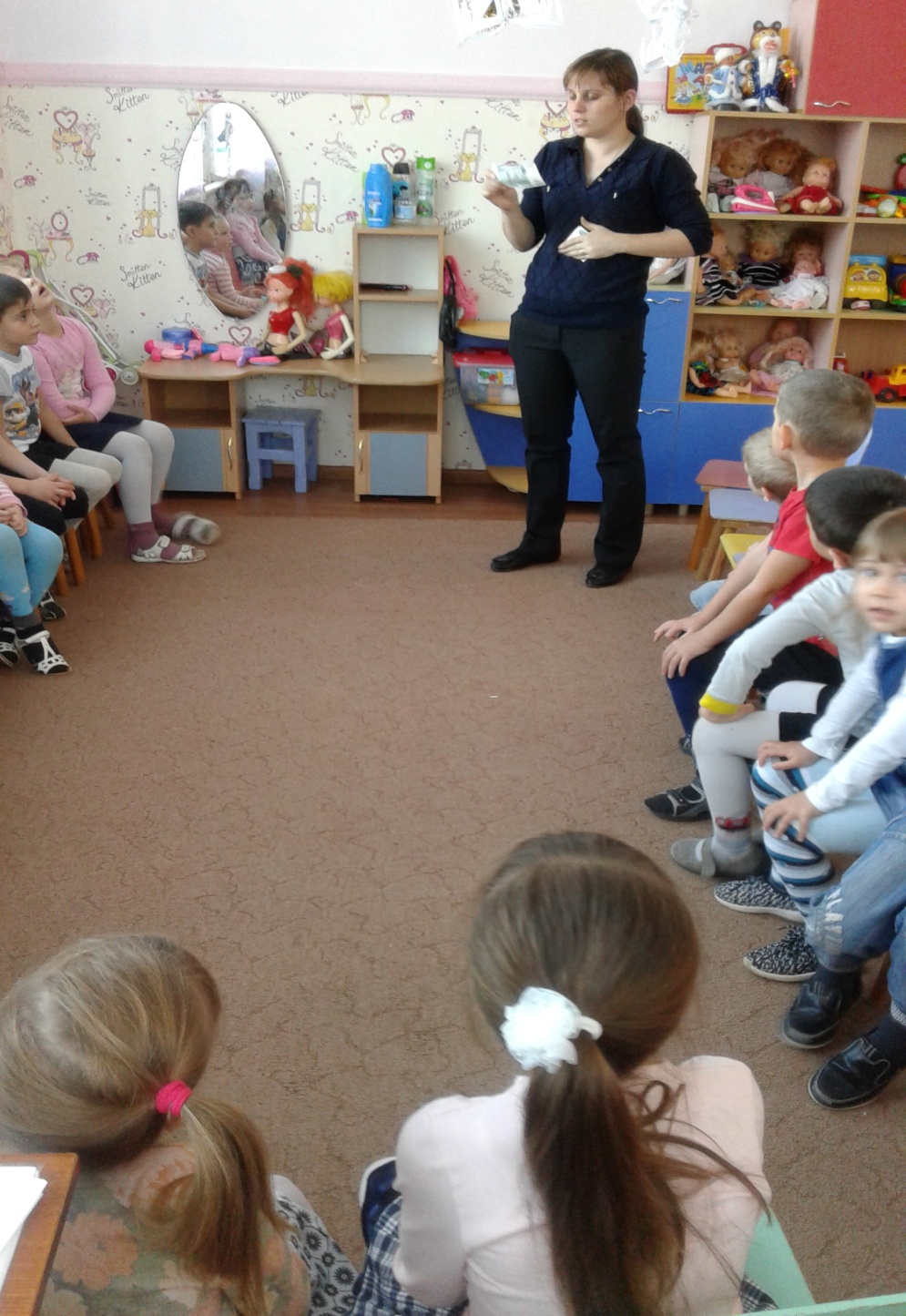 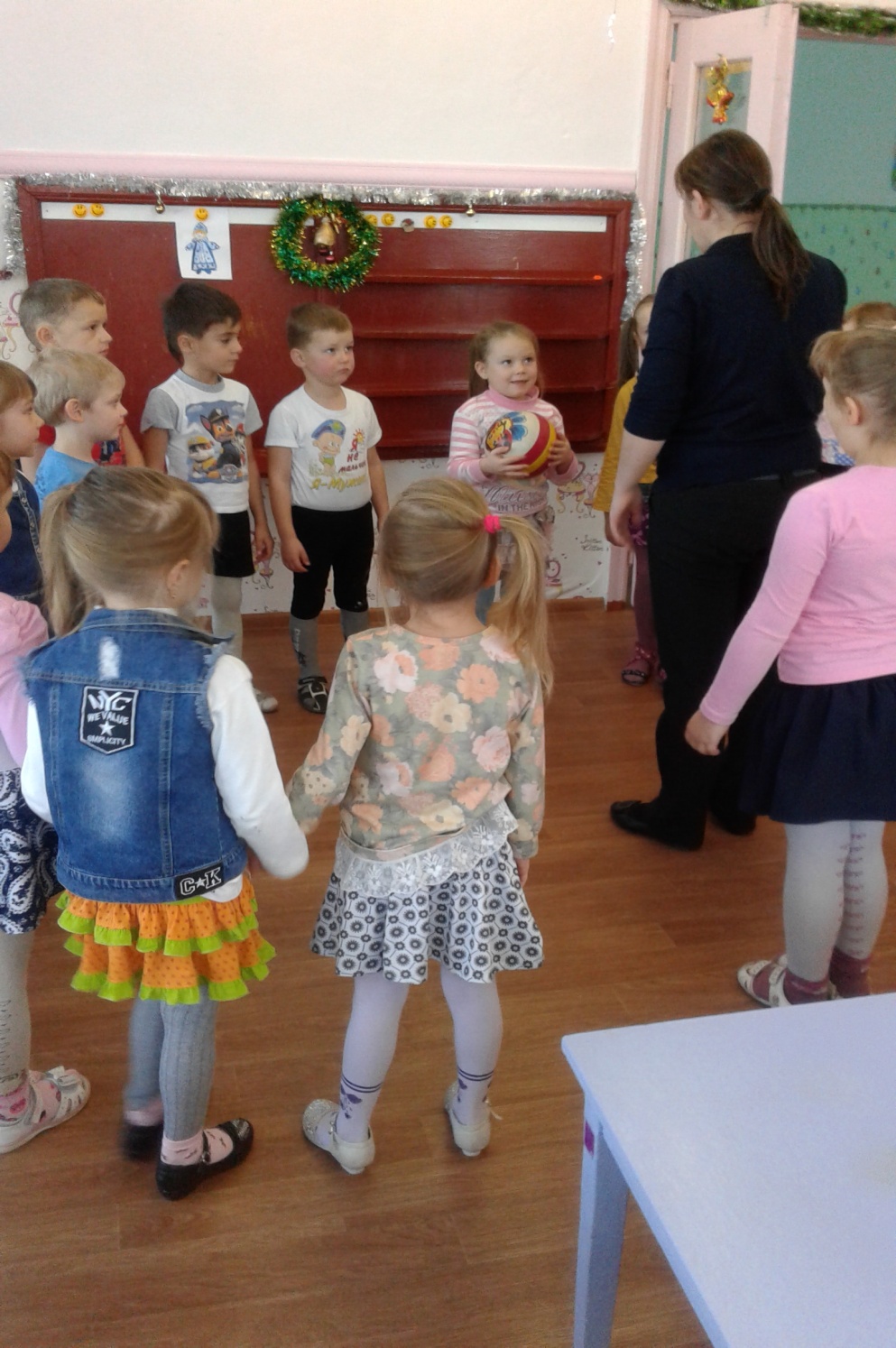 